            Обеспечение комфортного пребывания ребенка в группе продленного дня.«Детство – это цветущий луг, залитый солнцем, по которому бежишь без оглядки к далекому горизонту.  И как важно, чтобы рядом с тобой был любящий, опытный поводырь»                                                                                                                                                                                Алла БерканЦентральное место в режиме группы продленного дня отведено мероприятиям досугового направления, и организация работы с детьми по интересам. Это и настольные игры, беседы, видеоролики по обсуждаемой теме, подвижные игры, конкурсы и викторины. Важно, чтобы свободное время не превратилось в рабочее или рутинное “отбывание” до вечера. Задача воспитателя сделать досуг детей разнообразным и насыщенным. У воспитателя есть методическая копилка с играми разной направленности. Это -дидактические (лото, “бродилки”)- сюжетно-ролевые игры (играем в школу, семью, зоопарк)-подвижные игры соревновательного и командного характера- театрализованные (сценки из любимых мультфильмов и фильмов) -Строительно – конструктивные игры (возводим башни из снега) Есть методические материалы и материалы для творчества для индивидуальной и коллективной работы как в помещении школы, так и на прогулке.Воспитатель ГПД следит чтобы занятия по выполнению домашнего задания чередовались с динамическими паузами.В отличие от урока самоподготовка содержит в себе элементы самообразования и характеризуется самостоятельными учебными действиями учеников. Наряду с уроком в школьных группах продленного дня она становится основой формой обучения.                        Гиперактивный ребенок в группе продленого дня .Отдельно мне бы хотелось освятить проблему пребывания в группе ГПД гиперактивных детей. Не возникает особых проблем, когда в группе время активного отдыха на улице или в помещении школы. Они вызываются быть “водами”, с увлечением жестикулируя объясняют правила игры, показывают каждому его роль, распределяют и направляют робких детей.Совсем другое дело, когда дети приступают к выполнению домашнего задания и нуждаются в тишине, чтоб сосредоточиться.        в этой ситуации воспитатель проявляет свой творческий подход чтоб мотивировать гиперактивного ребенка к выполнению домашних заданий.  У него может быть договоренность с родителями о каком награждении ребенка дома за выполненное домашнее задание. Важно предложить родителям награждения не планшетом для неконтролируемого пребывания ребенка в сети Интернет или телефоном, а совместным времяпровождением, посещением мест спортивного и интеллектуального досуга.                                        Работа над самоподготовкой учащихсяЦели и задачи:-Формировать и развивать навыки выполнения самостоятельной  работы-совершенствовать организацию выполнения домашнего задания -повышать мотивацию -организовывать, совместно с учителем , консультационную работу с детьми.Как учебное занятие самоподготовка выполняет образовательную, развивающую, воспитательную функции.Образовательная функция направлена:- На формирование мотивации к самостоятельной учебной деятельности, интереса к самообразованию, положительного отношения к учению;- Формирование стремления самостоятельно добывать знания и применять полученные знания на практике;- Формирование практических умений и навыков, обесчещивающих успешное выполнение заданий;- Формирование умения повторять, систематизировать, закреплять знания, полученные на уроке.На самоподготовке воспитатель  проводит Физкультминутки . Желательно не одну, так дети устают сидеть на одном месте.                                               Физкультминутка  ’’ Рисуем глазами’’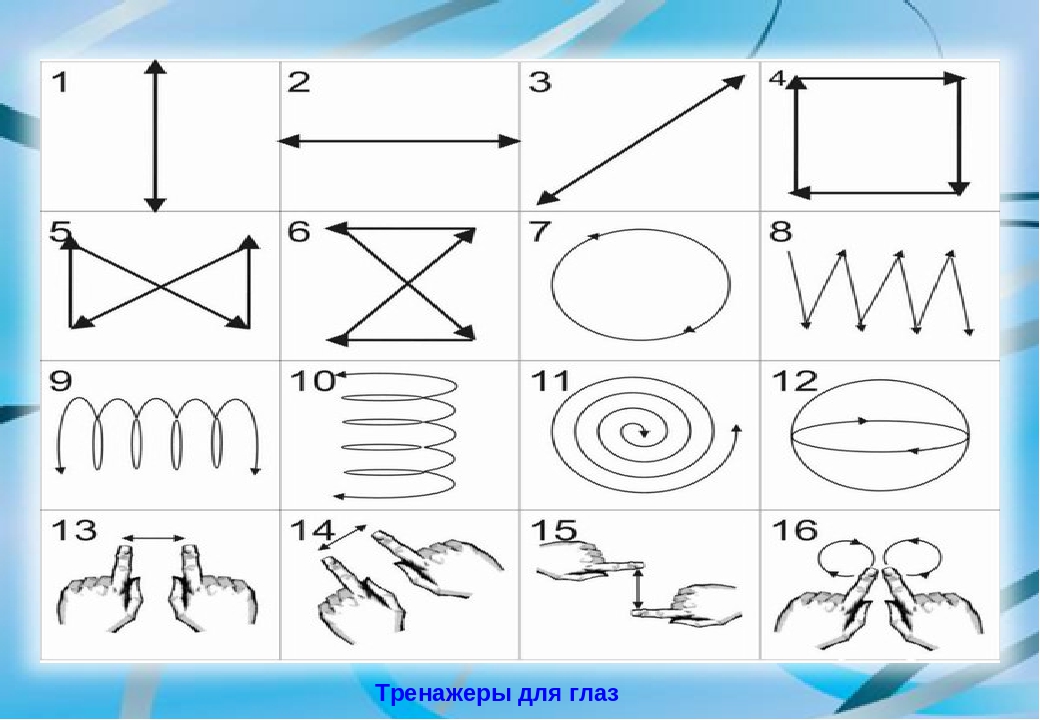 Физкультминутка  ’’Разминка для пальцев’’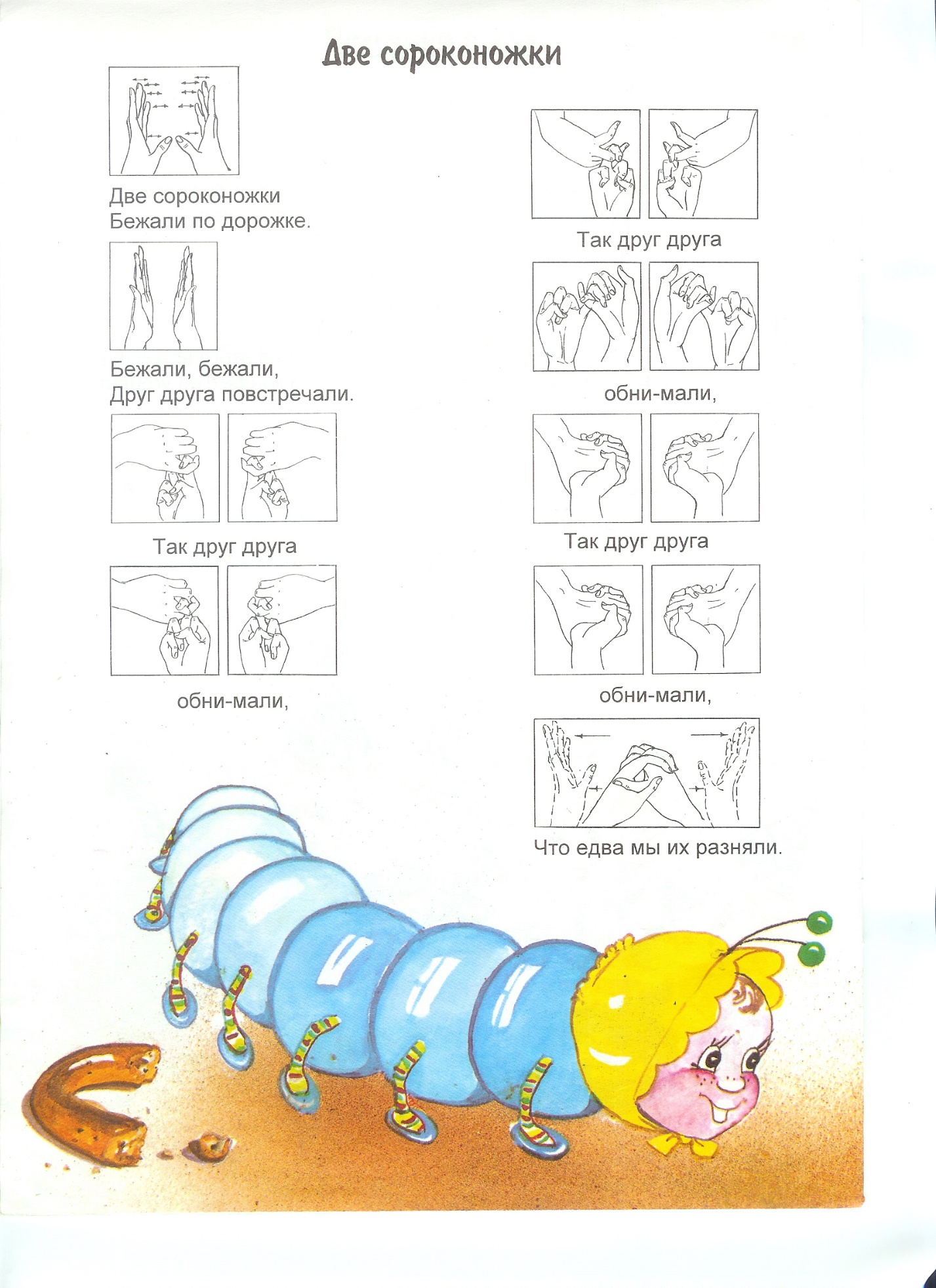 